Referring County:      		Host County:      				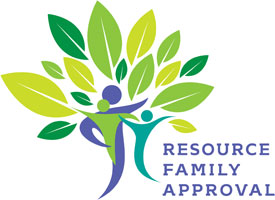 Next Court Date:      		Type of Hearing:      Case Name:      	Case Number:      				Today’s Date:      2nd request:      SECTION 1 – POTENTIAL RESOURCE FAMILYSECTION 2 – CHILD(REN) TO BE PLACED*If a child(ren) is/are placed on an emergency basis, the RFA Out of County Assessment Request must be submitted to the receiving county within 10 business days of the emergency placement.SECTION 3 – SENDING COUNTY INFORMATIONAPPLICANTSAPPLICANTSAPPLICANTSAPPLICANTSAPPLICANTSCLETS/CACI/CWS Checks Completed for ER PlacementName and Date of Background Cleared ByPrimary Applicant Name:      Primary Applicant Name:      DOB:      SSN:      CDL/ID:      DOB:      SSN:      CDL/ID:      Previous exemption? Y N Y N N/ARelationship to placement children:      Relationship to placement children:      Language:      Language:      Previous exemption? Y N Y N N/AStreet Address:      Street Address:      City:      City:      Previous exemption? Y N Y N N/AZip Code:      Zip Code:      Phone:      Phone:      Previous exemption? Y N Y N N/ASecondary Applicant Name:      Secondary Applicant Name:      DOB:      SSN:      CDL/ID:      DOB:      SSN:      CDL/ID:      Previous exemption? Y N Y N N/ARelationship to placement children:      Relationship to placement children:      Phone:      Phone:      Previous exemption? Y N Y N N/AOTHER ADULTS IN THE HOME OR WITH REGULAR CONTACTOTHER ADULTS IN THE HOME OR WITH REGULAR CONTACTOTHER ADULTS IN THE HOME OR WITH REGULAR CONTACTOTHER ADULTS IN THE HOME OR WITH REGULAR CONTACTPrevious ExemptionCLETS/CACI/CWS Checks Completed for ER PlacementName and Date of Background Cleared ByNameDOB & SSN & CDL/ID:DOB & SSN & CDL/ID:Relationship to childPrevious ExemptionCLETS/CACI/CWS Checks Completed for ER PlacementName and Date of Background Cleared By Y   N Y   N   N/A Y   N Y   N   N/A Y   N Y   N   N/A Y   N Y   N   N/A Y   N Y   N   N/AOTHER CHILDREN IN THE HOMEOTHER CHILDREN IN THE HOMEOTHER CHILDREN IN THE HOMEOTHER CHILDREN IN THE HOMEOTHER CHILDREN IN THE HOMEOTHER CHILDREN IN THE HOMEOTHER CHILDREN IN THE HOMENameGender (M/F)Gender (M/F)DOBRelationship to child being placedRelationship to child being placedRelationship to child being placedNameGender (M/F)DOBEmergency Placement Completed?*Date of ER Placement (if applicable)Anticipated Placement DateY  NY  NY  NY  NY  NY  NCharacteristics of Child(ren) to be Placed (reason for removal, behavioral, medical, intellectual disabilities, or any other pertinent information to be assessed during the RFA process):      Social Worker:      Phone:      E-mail:      Fax:      Supervisor:      Phone:      E-mail:      Fax:      Documents included (if applicable – these forms are NOT required to send the request)RFA01A:  Y   NRFA02:     Y   NRFA03:     Y   NCounty Specific Referral: Y   NOther (please type information):      Documents included (if applicable – these forms are NOT required to send the request)RFA01A:  Y   NRFA02:     Y   NRFA03:     Y   NCounty Specific Referral: Y   NOther (please type information):      Additional Comments:      Additional Comments:      